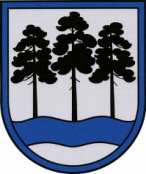 OGRES  NOVADA  PAŠVALDĪBAReģ.Nr.90000024455, Brīvības iela 33, Ogre, Ogres nov., LV-5001tālrunis 65071160, fakss 65071161, e-pasts: ogredome@ogresnovads.lv, www.ogresnovads.lv PAŠVALDĪBAS DOMES SĒDES PROTOKOLA IZRAKSTS6.§ Par grozījumiem Ogres novada pašvaldības Meņģeles pagasta pārvaldes personāla amatu un amatalgu likmju sarakstāIzskatot Ogres novada pašvaldības Meņģeles pagasta pārvaldes 2018.gada 23.jūlija vēstuli Nr.1-15/19 “Par izmaiņām amatu un amatalgu likmju sarakstā” (reģistrēta Ogres novada pašvaldībā 2018.gada 24.jūlijā ar Nr.2-4.1/3859), noklausoties Ogres novada pašvaldības centrālās administrācijas “Ogres novada pašvaldība” Personālvadības nodaļas personāla speciālistes Daces Šķēles informāciju un pamatojoties uz likuma “Par pašvaldībām” 21.panta pirmās daļas 13.punktu un Valsts un pašvaldību institūciju amatpersonu un darbinieku atlīdzības likuma 11.panta pirmo daļu,balsojot: PAR – 15 balsis (G.Sīviņš,  E.Strazdiņa, A.Purviņa, J.Iklāvs, J.Laizāns, M.Siliņš, Dz.Žindiga, Dz.Mozule, A.Mangulis, D.Širovs, S.Kirhnere, E.Bartkevičs, J.Latišs, J.Laptevs, E.Helmanis), PRET – nav, ATTURAS – nav,Ogres novada pašvaldības dome NOLEMJ:Izdarīt Ogres novada pašvaldības Meņģeles pagasta pārvaldes personāla amatu un amatalgu likmju sarakstā (apstiprināts ar Ogres novada pašvaldības domes 2017.gada 19.janvāra lēmumu “Par Ogres novada pašvaldības pagastu pārvalžu un iestāžu personāla amatu un amatalgu likmju sarakstu apstiprināšanu” (protokols Nr.1; 7.§) -  2018.gada 18.janvāra lēmuma “Par grozījumiem Ogres novada pašvaldības domes 2017.gada 19.janvāra lēmumā “Par Ogres novada pašvaldības pagastu pārvalžu un iestāžu personāla amatu un amatalgu likmju sarakstu apstiprināšanu” (protokols Nr. 1; 7.§)” (protokols Nr. 1; 43.§) redakcijā) šādus grozījumus: svītrot 10.punktu; svītrot 25.punktu.Noteikt, ka izmaiņas Ogres novada pašvaldības Meņģeles pagasta pārvaldes personāla amatu un amatalgu likmju sarakstā stājas spēkā ar 2018.gada 1.septembri.Uzdot Ogres novada pašvaldības centrālās administrācijas “Ogres novada pašvaldība” Kancelejai nodrošināt Ogres novada pašvaldības Meņģeles pagasta pārvaldes (administrācijas) personāla amatu un amatalgu likmju saraksta aktuālo redakciju.Kontroli par lēmuma izpildi uzdot Ogres novada pašvaldības izpilddirektoram Pēterim Špakovskim. (Sēdes vadītāja,domes priekšsēdētāja E.Helmaņa paraksts)Ogrē, Brīvības ielā 33                 Nr.13           2018.gada 23.augustā